     JÍDELNÍČEK                                          Týden od 28.2.-4.3. 2022                                                           AlergenyPondělí:              Přesnídávka                Chléb, mrkvová pomazánka, zelenina, voda, čaj                                          1,3,7	Oběd                           Krupicová polévka s vejcem, čaj, voda s pomerančem, ovoce (O)			          Zapečené těstoviny s květákem, sterilovaný okurek                                     1,3,7,9	Svačinka                     Rohlík, nutela, mléko, čaj, ovoce                                                                  1,3,7                                    Úterý: 	Přesnídávka                Chléb, vajíčková pomazánka, čaj, džus, zelenina                                           1,3,7	Oběd                           Pórková polévka, čaj, džus                                                 Vepřové kousky na kmínu, bramborová kaše                                               1,3,7            Svačinka                      Rohlík, zeleninový talíř, mléko, čaj                                                              1,3,7Středa:	Přesnídávka	         Raženka, sýrová pěna, zelenina, čaj, voda                                                      1,3,7             Oběd                           Hrachová polévka s krutony, čaj, voda                                                 Smažené koblížky, povidla                                                                            1,3,7	Svačina		          Chléb, lučina, čaj, voda, ovoce                                                                       1,3,7Čtvrtek: 	Přesnídávka	         Chléb, tuňáková pomazánka, čaj, voda, zelenina                                            1,3,4,7             Oběd		         Kyselice, čaj, džus                                               Kuře na paprice, houskový knedlík                                                                  1,3,7                                                                                                                                                          Svačina                       Vánočka , čaj, kakao, ovoce                                                                             1,3,7Pátek:                                            	Přesnídávka               Chia bulka, masová pomazánka, čaj, voda, zelenina                                        1,3,7             Oběd		         Brokolicový krém, voda, čaj                                                Těstovinový salát s kuřecím masem                                                                 1,3,7	Svačina		         Kefírové mléko, rohlík, čaj, voda, ovoce                                                          1,3,7                                                                                         Pitný režim zajištěn po celou dobu provozuOvoce nebo zelenina je podávána k jídlu každý den.Čísla u pokrmů označují druh alergenu. Seznam alergenu je vyvěšen vedle jídelníčku.	(O) – ovoce jen pro dospělé                                                                  DOBROU CHUŤ!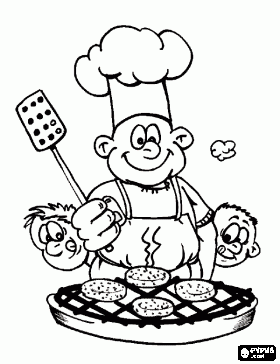 Monika Filáková		                                                                                              Hana Tkadlecová                  (provozář)										   (kuchařka)